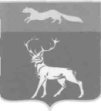              АДМИНИСТРАЦИЯ  МУНИЦИПАЛЬНОГО ОБРАЗОВАНИЯ          БУЗУЛУКСКИЙ РАЙОН     ОРЕНБУРГСКОЙ ОБЛАСТИ               ПОСТАНОВЛЕНИЕ             __28.03.2023__ № _233-п__                           г. БузулукВ соответствии с Федеральным законом от 02.03.2007 № 25-ФЗ «О муниципальной службе в Российской Федерации», Федеральным Законом от 27.07.2010 № 210-ФЗ «Об организации предоставления государственных и муниципальных услуг», Федеральным законом от 06.10.2003 № 131-ФЗ «Об общих принципах организации местного самоуправления в Российской Федерации», постановлением администрации Бузулукского района от 11.07.2022 № 611-п «Об утверждении порядка разработки и утверждения административных регламентов предоставления муниципальных услуг», решением Совета депутатов муниципального образования Бузулукский район от 14.04.2022 № 136 «Об утверждении Положения об установлении пенсии за выслугу лет муниципальным служащим муниципального образования Бузулукский район Оренбургской области» и статьей 24 Устава муниципального образования Бузулукский район:п о с т а н о в л я ю:Утвердить     административный     регламент     предоставления  муниципальной услуги «Назначение и выплата пенсии за выслугу лет муниципальным служащим», согласно приложению к настоящему постановлению.Постановление администрации района от 19.09.2018 г. № 1218-п«Об утверждении административного регламента предоставления муниципальной услуги «Установление, прекращение, приостановление, возобновление, расчет, перерасчет и выплата пенсии за выслугу лет гражданам, замещавшим муниципальные должности и должности муниципальной службы»» признать утратившим силу.3. Настоящее постановление вступает в силу после официального опубликования в газете «Российская провинция» и подлежит официальному опубликованию на правовом интернет – портале Бузулукского района (www.pp-bz.ru)4. Настоящее постановление подлежит включению в областной регистр муниципальных нормативных правовых актов.5. Контроль за исполнением настоящего постановления возложить на заместителя главы администрации района по социальным вопросам Т.С. Успанову.Первый заместитель главыадминистрации районапо оперативному управлению                                                        А.Н. ЕвсюковПриложениек постановлениюадминистрации районаот  _28.03.2023  № _233-п__АДМИНИСТРАТИВНЫЙ РЕГЛАМЕНТпредоставления муниципальной услуги         «Назначение и выплата пенсии за выслугу лет                               муниципальным служащим» I. Общие положенияПредмет регулирования административного регламента Административный регламент предоставления муниципальной услуги «Назначение и выплата пенсии за выслугу лет муниципальным служащим» (далее по тексту - Административный регламент) на территории муниципального образования Бузулукский район Оренбургской области  разработан в целях повышения открытости деятельности органов местного самоуправления, качества предоставления и доступности муниципальной услуги «Назначение и выплата пенсии за выслугу лет муниципальным служащим» (далее - муниципальная услуга), создания комфортных условий для участников отношений, возникающих при её предоставлении, определяет сроки и последовательность действий (административных процедур) при предоставлении муниципальной услуги.1.2.  Круг заявителей1.2.1. Заявителями муниципальной услуги являются лица, замещавшие муниципальные должности и должности муниципальной службы органов местного самоуправления муниципального образования Бузулукский район Оренбургской области, работавшие на должностях, предусмотренных единым реестром муниципальных должностей и должностей муниципальной службы в Оренбургской области, уволенные с муниципальной службы не ранее 22 июля 1997 года по основаниям, предусмотренным законодательством о муниципальной службе, трудовым законодательством, за исключением случаев прекращения полномочий, связанных с виновными действиями.1.2.2. Пенсия за выслугу лет устанавливается в зависимости от стажамуниципальной службы в соответствии с приведенной таблицей:Таблица - Стаж муниципальной службы для установления пенсии за выслугу лет1.3. Анкетирование заявителя (предоставление заявителю перечня вопросов и исчерпывающего перечня вариантов ответов на указанные вопросы) в целях определения варианта муниципальной услуги, соответствующего признакам заявителя, не проводится.1.3.1. Информация о порядке предоставления муниципальной услуги является открытой и общедоступной.Заявители получают информацию о порядке предоставления муниципальной услуги посредством обращения в администрацию Бузулукского района с использованием телефонной, факсимильной, почтовой связи, посредством электронной почты, информационно-телекоммуникационной сети «Интернет», при личном обращении. Информация об услуге размещается на Едином портале государственных и муниципальных услуг (функций) www.gosuslugi.ru и на Портале государственных услуг Оренбургской области www.pgu.orenburg-gov.ru (далее – Порталы).1.3.2. Основными требованиями к информированию заявителей являются:1.3.2.1. Достоверность предоставляемой информации о процедуре предоставления муниципальной услуги.1.3.2.2. Четкость в изложении информации о процедуре предоставления муниципальной услуги.1.3.2.3. Полнота информации о процедуре предоставления муниципальной услуги.1.3.2.4. Наглядность форм предоставляемой информации о процедуре предоставления муниципальной услуги.1.3.2.5. Удобство и доступность получения информации о процедуре предоставления муниципальной услуги.1.3.2.6. Оперативность предоставления информации о процедуре предоставления муниципальной услуги.1.3.3. Справочная информация представляется администрацией Бузулукского района. Заявители получают справочную информацию  о местонахождении и графике работы, номерах справочных телефонов, адресе официального сайта муниципального образования Бузулукский район, а также электронной почты структурного подразделения администрации Бузулукского района, организации, участвующей в предоставлении муниципальной услуги, посредством обращения в администрацию Бузулукского района, с использованием телефонной, почтовой связи, посредством электронной почты, информационно-телекоммуникационной сети «Интернет» или при личном обращении. 1.3.4. Справочная информация подлежит обязательному размещению на официальном сайте муниципального образования Бузулукский район (www.bz.orb.ru) и на портале государственных и муниципальных услуг (функций).  Информирование о порядке предоставления муниципальной услуги осуществляется ведущим специалистом по социальным вопросам администрации Бузулукского района (далее-специалист).1.3.5. Информирование о порядке предоставления муниципальной услуги включает в себя следующие сведения:- о категории заявителей муниципальной услуги и требованиях к ним; о порядке, сроках и условиях предоставления муниципальной услуги;- о перечне необходимых документов для предоставления муниципальной услуги;- об основаниях отказа в приеме документов, необходимых для предоставления муниципальной услуги;- об основаниях отказа в предоставлении муниципальной услуги;- о способах получения справочной информации.1.3.6. Время информирования о порядке предоставления муниципальной услуги при личном обращении заявителя и при ответах на телефонные звонки составляет не более 15 минут.  1.3.7. При ответах на телефонные звонки и личные обращения специалист подробно и в вежливой (корректной) форме информируют обратившихся о предоставлении муниципальной услуги. Ответ на телефонный звонок  начинается с информации о наименовании органа, в который поступил звонок, фамилии, имени, отчестве и должности специалиста, принявшего звонок.  При невозможности специалиста, принявшего звонок, самостоятельно ответить на поставленные вопросы, телефонный звонок переводится на другого специалиста администрации Бузулукского района или заявителю сообщается телефонный номер, по которому предоставляется необходимая информация.1.3.8. Порядок, форма и место размещения информации о муниципальной услуге.Информация о предоставлении муниципальной услуги размещается на информационном стенде в здании администрации Бузулукского района.1.3.9. На информационном стенде содержится следующая информация:- наименование муниципальной услуги;- месторасположение, график работы, номера телефонов, адрес официального сайта муниципального образования Бузулукский район и электронный адрес администрации Бузулукского района;- категория заявителей, в отношении которых предоставляется муниципальная услуга;- текст настоящего Административного регламента с приложениями;- извлечения из законодательных и иных актов, содержащих нормы, регулирующие деятельность по предоставлению муниципальной услуги;- информация о перечне услуг, которые являются необходимыми и обязательными для предоставления муниципальной услуги.1.3.10. Информация о назначении и выплате пенсии за выслугу лет муниципальным служащим размещается в Единой государственной информационной системе социального обеспечения. Размещение указанной информации в Единой государственной информационной системе социального обеспечения осуществляется в соответствии  с Федеральным законом от 17.07.1999 № 178-ФЗ «О государственной социальной помощи» и постановлением Правительства Российской Федерации от 16.08.2021 № 1342 «О Единой государственной информационной системе социального обеспечения». II. Стандарт предоставления муниципальной услуги2.1. Наименование муниципальной услуги.«Назначение и выплата пенсии за выслугу лет муниципальным служащим».2.2. Наименование органа, предоставляющего муниципальную услугу.2.2.1. Полное наименование органа, предоставляющего муниципальную услугу – администрация Бузулукского района в лице ведущего специалиста по социальным вопросам администрации района (далее - администрация Бузулукского района).В предоставлении муниципальной услуги участвуют структурные подразделения администрации Бузулукского района, администрации сельских поселений Бузулукского района в которых заявитель исполнял обязанности по должности муниципальной службы.При предоставлении муниципальной услуги осуществляется взаимодействие с Государственным учреждением - Управлением Пенсионного фонда Российской Федерации в г. Бузулуке Оренбургской области в части получения сведений о размере страховой пенсии по старости (инвалидности) (далее – страховая пенсия).2.2.2. В случае если для предоставления муниципальной услуги необходимо представление документов и информации об ином лице, не являющемся заявителем, при обращении за получением муниципальной услуги, заявитель дополнительно представляет документы, подтверждающие наличие согласия указанных лиц или их законных представителей на обработку персональных данных указанных лиц, а также полномочие заявителя действовать от имени указанных лиц или их законных представителей при передаче персональных данных указанных лиц в орган или организацию. Указанные документы могут быть предоставлены, в том числе в форме электронного документа.2.2.3. Администрации Бузулукского района запрещено требовать осуществления действий, в том числе согласований, необходимых для получения муниципальной услуги и связанных с обращением в иные государственные органы, органы местного самоуправления, организации, за исключением получения услуг и получения документов и информации, предоставляемых в результате предоставления таких услуг, указанных в пункте 2.9. настоящего Административного регламента и включенных в перечень услуг, которые являются необходимыми и обязательными для предоставления муниципальных услуг Бузулукского района, утвержденный решением Совета депутатов Бузулукского района.2.3.  Результат предоставления муниципальной услуги.2.3.1. Наименование результата (результатов) предоставления муниципальной услуги:Результатом предоставления муниципальной услуги является:- установление и выплата пенсии за выслугу лет муниципальному служащему;- мотивированный отказ в установлении пенсии за выслугу лет муниципальному служащему.2.3.2. Наименование и состав реквизитов документа, содержащего решение о предоставлении муниципальной услуги, на основании которого заявителю предоставляется результат муниципальной услуги.В результате предоставления муниципальной услуги заявитель получает:– уведомление об установлении пенсии за выслугу лет муниципальному служащему (по форме, согласно приложению № 5 к настоящему Административному регламенту);– уведомление об отказе в установлении пенсии за выслугу лет муниципальному служащему (по форме, согласно приложению № 6 к настоящему Административному регламенту).2.3.3. Наименование информационной системы, в которой фиксируется факт получения заявителем результата предоставления муниципальной услуги и способ получения результата предоставления муниципальной услуги.Информация о назначении и выплате пенсии за выслугу лет муниципальным служащим размещается в Единой государственной информационной системе социального обеспечения.Способом фиксации результата выполнения административной процедуры является:- выдача заявителю результата предоставления муниципальной услуги под роспись;- направление его заявителю заказным письмом с уведомлением.2.4. Срок предоставления муниципальной услуги:Пенсия за выслугу лет устанавливается и выплачивается со дня подачи заявления, но не ранее дня, следующего за днем освобождения от муниципальной должности или должности муниципальной службы и назначения страховой пенсии по старости (инвалидности) в соответствии с Федеральным законом «О страховых пенсиях» и Законом Российской Федерации «О занятости населения в Российской Федерации». Срок предоставления муниципальной услуги составляет 30 (тридцать) календарных дней со дня регистрации заявления со всеми необходимыми документами об установлении пенсии за выслугу лет муниципальному служащему. Регистрация заявления осуществляется в день поступления заявления в администрацию Бузулукского района.  Срок направления документов, являющихся результатом предоставления муниципальной услуги (уведомления об установлении пенсии за выслугу лет или об отказе в установлении пенсии за выслугу лет) составляет 5 (пять) календарных дней со дня принятия решения о предоставлении муниципальной услуги или об отказе в ее предоставлении.2.5. Правовые основания для предоставления муниципальной услугиПеречень нормативных правовых актов, регулирующих предоставление муниципальной услуги, размещен на официальном сайте муниципального образования Бузулукский район (www.bz.orb.ru), и на едином портале государственных и муниципальных услуг (функций). 2.6. Исчерпывающий перечень документов, необходимых в соответствии с законодательными или иными нормативными правовыми актами для предоставления муниципальной услуги с разделением на документы и информацию, которые заявитель должен представить самостоятельно, и документы, которые заявитель вправе представить по собственной инициативе, так как они подлежат представлению в рамках межведомственного информационного взаимодействия.Перечень документов, необходимых в соответствии с нормативными правовыми актами для предоставления муниципальной услуги:   - заявление о предоставлении муниципальной услуги по установленной форме (приложение № 1 к административному регламенту);- документ о размере среднемесячного заработка по замещаемой муниципальной должности или должности муниципальной службы (приложение № 2 к административному регламенту);- копия паспорта;- копия трудовой книжки и (или) сведения о трудовой деятельности, оформленные в электронном виде в установленном законодательством порядке; - копия военного билета, справка военного комиссариата (при наличии периодов военной службы по призыву);- заявление о перечислении пенсии за выслугу лет через организации федеральной почтовой связи или на лицевой счет, открытый в кредитной организации по месту жительства получателя пенсии за выслугу лет по форме (приложение № 4 к административному регламенту);- страховой номер индивидуального лицевого счета гражданина в системе обязательного пенсионного страхования (СНИЛС).Муниципальный служащий, вправе представить справку о размере назначенной страховой пенсии. В случае если справка о размере назначенной страховой пенсии им не представлена, администрация Бузулукского района направляет межведомственный запрос о предоставлении указанной справки с использованием единой системы межведомственного взаимодействия. Межведомственный запрос направляется в форме электронного документа с использованием единой системы межведомственного электронного взаимодействия и подключаемых к ней региональных систем межведомственного электронного взаимодействия, а в случае отсутствия доступа к единой системе межведомственного электронного взаимодействия - на бумажном носителе с соблюдением требований законодательства Российской Федерации о защите персональных данных.    2.6.1. Состав и способы подачи запроса о предоставлении муниципальной услуги. Копии документа, удостоверяющего личность заявителя (паспорта) и трудовой книжки  предоставляются одновременно с их подлинниками. После проверки соответствия подлинникам копии документов заверяются специалистом, осуществляющим прием документов. Подлинник подлежит возврату заявителю.Администрация Бузулукского района не вправе требовать от заявителя представления документов или информации либо осуществления действий, представление или осуществление которых не предусмотрено настоящим регламентом, а также нормативными правовыми актами Российской Федерации, нормативными правовыми актами Оренбургской области, муниципальными правовыми актами, регулирующими отношения, возникающие в связи с предоставлением муниципальной услуги. Справка о размере назначенной страховой пенсии не может быть затребована у заявителя, при этом заявитель вправе ее представить вместе с заявлением.  В случае, если справка о размере назначенной страховой пенсии заявителя не представлена заявителем, администрация Бузулукского района направляет межведомственный запрос о предоставлении указанной справки с использованием единой системы межведомственного взаимодействия. Межведомственный запрос направляется в форме электронного документа с использованием единой системы межведомственного электронного взаимодействия и подключаемых к ней региональных систем межведомственного электронного взаимодействия, а в случае отсутствия доступа к единой системе межведомственного электронного взаимодействия - на бумажном носителе с соблюдением требований законодательства Российской Федерации о защите персональных данных.2.7. Исчерпывающий перечень оснований для отказа в приеме документов,  необходимых для предоставления муниципальной услуги.Основаниями для отказа в приеме документов, необходимых для предоставления муниципальной услуги, являются:- непредставление документов, предусмотренных пунктом 2.6 настоящего Административного регламента, за исключением справки о размере назначенной страховой пенсии заявителя;- представление заявителем документов, указанных в пункте 2.6 настоящего Административного регламента с наличием исправлений, серьезных повреждений, не позволяющих однозначно истолковать их содержание, отсутствие обратного адреса, подписи заявителя или уполномоченного им лица.2.8. Исчерпывающий перечень оснований для приостановления предоставления муниципальной услуги или отказа в предоставлении муниципальной услуги.2.8.1. Исчерпывающий перечень оснований для приостановления предоставления муниципальной услуги:- замещение получателем  муниципальной  услуги государственной должности Российской Федерации, государственной должности Оренбургской области, муниципальной должности, должности государственной гражданской службы или должности муниципальной службы. После освобождения названных лиц от указанных должностей выплата пенсии за выслугу лет возобновляется им на прежних условиях либо по заявлению лица, имеющего право на ее получение устанавливается вновь, со дня, следующего за днем освобождения от службы;- выезд лица, получающего пенсию за выслугу лет, на постоянное местожительство за пределы Российской Федерации, выплата пенсии за выслугу лет прекращается со дня снятия с регистрационного учета по месту жительства. В случае выезда лица, получающего пенсию за выслугу лет, на постоянное место жительства в другой субъект Российской Федерации выплата пенсии за выслугу лет приостанавливается до момента получения ведущим специалистом по социальным вопросам администрации района из органов Пенсионного Фонда Российской Федерации сведений размерах страховой пенсии по старости (инвалидности), фиксированной выплаты к страховой пенсии и повышений фиксированной выплаты к страховой пенсии, выплачиваемой в другом субъекте Российской Федерации, с учетом которой определяется пенсия за выслугу лет. Получатель вправе самостоятельно направлять указанные сведения из органов Пенсионного Фонда Российской Федерации ведущему специалисту по социальным вопросам администрации района. Выплата пенсии за выслугу лет при ее перерасчете также приостанавливается до момента получения ведущим специалистом по социальным вопросам администрации района такой справки.2.8.2. Исчерпывающий перечень оснований для отказа в предоставлении муниципальной услуги:- отказ заявителя от предоставления муниципальной услуги;- отсутствие у заявителя права на установление пенсии за выслугу лет муниципальным служащим в соответствии с действующим законодательством, в том числе:1) отсутствие стажа муниципальной службы для установления пенсии за выслугу лет;2) отсутствие страховой пенсии назначенной в соответствии с Федеральным законом «О страховых пенсиях» либо досрочно назначенной в соответствии с Законом Российской Федерации «О занятости населения в Российской Федерации»;3) получение пенсий за выслугу лет, выплачиваемых за счет средств федерального или областного бюджетов, бюджета другого субъекта Российской Федерации, либо дополнительной пенсии за особые заслуги перед Оренбургской областью, выплачиваемой за счет средств областного бюджета, либо ежемесячных доплат из средств организаций, предприятий и учреждений всех форм собственности. 2.8.3. Администрация Бузулукского района не вправе требовать от заявителя представления документов и информации, отсутствие и (или) недостоверность которых не указывались при первоначальном отказе в приеме документов, необходимых для предоставления муниципальной услуги, либо в предоставлении муниципальной услуги, за исключением следующих случаев:а) изменение требований нормативных правовых актов, касающихся предоставления муниципальной услуги, после первоначальной подачи заявления о предоставлении муниципальной услуги;б) наличие ошибок в заявлении о предоставлении муниципальной услуги и документах, поданных заявителем после первоначального отказа в приеме документов, необходимых для предоставления муниципальной услуги, либо в предоставлении муниципальной услуги и не включенных в представленный ранее комплект документов;в) истечение срока действия документов или изменение информации после первоначального отказа в приеме документов, необходимых для предоставления муниципальной услуги, либо в предоставлении муниципальной услуги;г) выявление документально подтвержденного факта (признаков) ошибочного или противоправного действия (бездействия) должностного лица органа, предоставляющего муниципальную услугу, муниципального служащего, при первоначальном отказе в приеме документов, необходимых для предоставления муниципальной услуги, либо в предоставлении муниципальной услуги, о чем в письменном виде за подписью руководителя органа, предоставляющего муниципальную услугу, уведомляется заявитель, а также приносятся извинения за доставленные неудобства.2.9. Размер платы, взимаемой с заявителя при предоставлении муниципальной услуги, и способы ее взимания в случаях, предусмотренных федеральными законами, принимаемыми в соответствии с ними иными нормативными правовыми актами Российской Федерации, нормативными правовыми актами субъектов Российской Федерации, муниципальными правовыми актами.Муниципальная услуга предоставляется бесплатно.2.10. Максимальный срок ожидания в очереди при подаче заявителем запроса о предоставлении муниципальной услуги и при получении результата предоставления муниципальной услуги.Максимальное время ожидания заявителем в очереди при подаче заявления и документов для установления пенсии за выслугу лет муниципальным служащим и при получении результата предоставления муниципальной услуги составляет 30 минут на одного заявителя.2.11. Срок и порядок регистрации запроса заявителя о предоставлении муниципальной услуги.Регистрация заявления о предоставлении муниципальной услуги с документами, указанными в пункте 2.6 настоящего Административного регламента, за исключением справки о размере назначенной страховой пенсии заявителя, осуществляется в день его поступления в администрацию Бузулукского района в течение 20 (двадцати) минут.2.12. Требования к помещениям, в которых предоставляются муниципальные услуги, к залу ожидания, местам для заполнения запросов о предоставлении муниципальной услуги, информационным стендам с образцами их заполнения и перечнем документов, необходимых для предоставления каждой муниципальной услуги, в том числе к обеспечению доступности для инвалидов указанных объектов в соответствии с законодательством Российской Федерации о социальной защите инвалидов.2.13.1. По размерам и состоянию помещения, в которых предоставляется муниципальная услуга, отвечают требованиям санитарно-гигиенических норм и правил противопожарной безопасности, безопасности труда и защищены от воздействия факторов, отрицательно влияющих на качество предоставляемой муниципальной услуги (повышенная температура воздуха, влажность воздуха, запыленность, загрязнения, шум, вибрации и т.д.).2.13.2. В местах предоставления муниципальной услуги оборудуются доступные места общего пользования (санитарно-бытовые помещения).2.13.3. Места ожидания в очереди оборудуются стульями.2.13.4. Помещения  оснащаются  оборудованием (компьютерами, средствами электронно-вычислительной техники, средствами связи, включая информационно-телекоммуникационную сеть Интернет, оргтехникой), канцелярскими принадлежностями, информационными и методическими материалами, наглядной информацией, нормативными документами, обеспечивающими надлежащее качество предоставляемой услуги.2.13.5. Специальное оборудование, техника используются строго по назначению, содержатся в технически исправном состоянии.2.13.6. Информация о порядке предоставления муниципальной услуги размещается на информационном стенде, расположенном в здании администрации Бузулукского района согласно статьи 15 Федерального закона «О социальной защите инвалидов в Российской Федерации».2.13.7. В местах предоставления услуги создаются условия инвалидам для беспрепятственного доступа к информационным стендам и средствам связи, определяющие порядок и правила предоставления муниципальной услуги.На стоянке автотранспортных средств у здания администрации района выделяются места для парковки специальных автотранспортных средств инвалидов, которые не должны занимать иные транспортные средства.2.14. Показатели качества и доступности муниципальной услуги.2.14.1. Показателем качества и доступности муниципальной услуги является совокупность количественных и качественных параметров, позволяющая измерять, учитывать, контролировать и оценивать процесс и результат предоставления муниципальной услуги.Показателем доступности является информационная открытость порядка и правил предоставления муниципальной услуги, в том числе наличие информации об оказании муниципальной услуги в средствах массовой информации, общедоступных местах, на информационных стендах, в информационно-телекоммуникационной сети «Интернет».Показателями качества предоставления муниципальной услуги являются:- соответствие предоставляемой муниципальной услуги требованиям настоящего Административного регламента;- соблюдение сроков предоставления муниципальной услуги согласно Административному регламенту;- количество обоснованных жалоб.2.14.2. Необходимое количество взаимодействий заявителя со специалистом администрации Бузулукского района при предоставлении муниципальной услуги -  1 (одно):- при личной подаче документов, указанных в пункте 2.6. настоящего Административного регламента.2.15. Иные требования к предоставлению муниципальной услуги, в том числе учитывающие особенности предоставления и муниципальных услуг в многофункциональных центрах и особенности предоставления государственных и муниципальных услуг в электронной форме.Иные требования отсутствуют.III. Состав, последовательность и сроки выполнения административных процедур3.1. Предоставление муниципальной услуги включает в себя выполнение следующих административных процедур:- прием и регистрация заявления с документами, указанными в пункте 2.6. настоящего Административного регламента или отказ в приеме документов на основании пункта 2.7. Административного регламента;- формирование личного дела и расчет размера пенсии за выслугу лет;- подготовка проекта распоряжения администрации Бузулукского района об установлении пенсии за выслугу лет муниципальному служащему либо об отказе в установлении пенсии за выслугу лет муниципальному служащему и передача его с прилагаемыми документами главе  администрации района;- принятие распоряжения администрации Бузулукского района об установлении пенсии за выслугу лет муниципальному служащему либо об отказе в установлении пенсии за выслугу лет муниципальному служащему;- уведомление заявителя о принятом распоряжении об установлении пенсии за выслугу лет муниципальному служащему либо об отказе в  установлении пенсии за выслугу лет муниципальному служащему;- подготовка документов для выплаты пенсии за выслугу лет муниципальному служащему.3.2. Последовательность административных процедур, выполняемых при предоставлении муниципальной услуги:3.2.1. Прием и регистрация заявления с документами, указанными в пункте 2.6. настоящего Административного регламента или отказ в приеме документов на основании пункта 2.7. Административного регламента.Основанием для начала административной процедуры является подача заявления с документами указанными в пункте 2.6. настоящего Административного регламента главе района.Прием документов осуществляет специалист, к обязанностям которого, согласно должностной инструкции относится предоставление муниципальной услуги.В целях предоставления государственных и муниципальных услуг установление личности заявителя может осуществляться в ходе личного приема посредством предъявления паспорта гражданина Российской Федерации либо иного документа, удостоверяющего личность, в соответствии с законодательством Российской Федерации.В случае подачи запроса через представителя заявителя представляетсядокумент, удостоверяющий личность представителя заявителя, а также документ, подтверждающий полномочия представителя заявителя.  Специалист проверяет наличие и состав (комплектность) документов, предоставляемых заявителем или его уполномоченным представителем и необходимых для предоставления муниципальной услуги на предмет их соответствия перечню документов, предусмотренного                                                                                                                                                                                                                                                                                                                                                                                                                                                                                                                                                                                                                                                                                  пунктом 2.6. настоящего Административного регламента и требованиям, предусмотренным пунктом 2.7. настоящего Административного регламента.При соответствии представленных документов требованиям пунктов 2.6. и 2.7. настоящего Административного регламента специалист регистрирует заявление и приобщает к принятым документам справку о размере среднемесячного заработка муниципального служащего.При несоответствии представленных документов требования пунктов 2.6. и 2.7. настоящего Административного регламента производится отказ в приеме документов.Срок исполнения данной административной процедуры составляет 20 (двадцать) минут.Результатом исполнения административной процедуры является регистрация заявления  в журнале регистрации  заявлений (приложение № 3 к административному регламенту) или отказ в приеме документов на основании пункта 2.7. Административного регламента.                                                                                                                                                                                                                                                                                                                   3.2.2. Формирование личного дела получателя муниципальной услуги и расчет размера пенсии за выслугу лет.Основанием для начала исполнения административной процедуры является представление заявителем в Администрацию Бузулукского района всех необходимых документов, предусмотренных п. 2.6 настоящего административного регламента и направление заявления от заявителя со всеми приложенными документами главе района для наложения резолюции.Глава района налагает соответствующую резолюцию на заявлении и направляет специалисту для дальнейшей работы.Специалист направляет заявление вместе с прилагаемыми документами в комиссию по определению стажа муниципальной службы в Бузулукском районе принятым постановлением администрации Бузулукского района  от 29.03.2021  № 222-п (далее - Комиссия) для рассмотрения вопроса о возможности установления пенсии за выслугу лет и ее размере с указанием стажа муниципальной службы, размера среднемесячного заработка, размера страховой пенсии, процентного соотношения к среднемесячному заработку. Комиссия передает принятое решение с материалами в администрацию Бузулукскского района для подготовки проекта правового акта об установлении пенсии за выслугу лет либо уведомления об отказе в установлении пенсии за выслугу лет. Заявитель уведомляется администрацией Бузулукского района о принятом решении в письменной форме.При установлении пенсии заявителю специалист формирует личное дело получателя муниципальной услуги.  Расчет размера пенсии за выслугу лет  направляется на проверку в отдел внутреннего муниципального финансового контроля администрации Бузулукского района и директору Муниципального казенного учреждения Бузулукского района центра бюджетного учета и отчетности.Срок формирования личного дела получателя муниципальной услуги, расчета пенсии за выслугу лет и проверки не может превышать 7 (семь) календарных дней.3.2.3. Подготовка проекта распоряжения администрации Бузулукского района об установлении пенсии за выслугу лет муниципальному служащему либо об отказе в установлении пенсии за выслугу лет муниципальному служащему.Специалистом производится анализ приложенных к заявлению документов на соответствие  требованиям п. 2.8. настоящего Административного регламента.При отсутствии оснований для отказа в предоставлении муниципальной услуги, установленных пунктом 2.8.  настоящего Административного регламента, специалист осуществляет подготовку проекта распоряжения администрации Бузулукского района об установлении пенсии за выслугу лет муниципальному служащему.При наличии оснований для отказа в предоставлении муниципальной услуги, установленных пунктом 2.8. настоящего Административного  регламента,  специалист  уведомляет об отказе в установлении пенсии за выслугу лет муниципальному служащему.Срок исполнения данной административной процедуры составляет 10 (десять) календарных дней со дня регистрации заявления.3.2.4. Принятие распоряжения администрации Бузулукского района об установлении пенсии за выслугу лет муниципальному служащему либо об отказе в установлении пенсии за выслугу лет муниципальному служащему.Результатом исполнения административной процедуры является принятие распоряжения администрации Бузулукского района об установлении пенсии за выслугу лет муниципальному служащему либо уведомления об отказе в установлении пенсии за выслугу лет муниципальному служащему.Срок исполнения данной административной процедуры составляет 7 (семь) календарных дней.3.2.5. Уведомление заявителя о принятом распоряжении об установлении пенсии за выслугу лет муниципальному служащему, либо об отказе в установлении пенсии за выслугу лет муниципальному служащему.О принятом распоряжении администрации Бузулукского района об установлении пенсии за выслугу лет муниципальному служащему либо об отказе в установлении пенсии за выслугу лет заявитель письменно уведомляется администрацией Бузулукского района.Результатом исполнения административной процедуры является направление заявителю уведомления об установлении пенсии за выслугу лет муниципальному служащему либо об отказе в установлении пенсии за выслугу лет муниципальному служащему.Заявителю в качестве результата предоставления услуги обеспечивается по его выбору возможность получения уведомления на бумажном носителе по желанию лично: по почте, на адрес электронной почты заявителя, в администрации Бузулукского района.Срок исполнения данной административной процедуры составляет 5 (пять) календарных дней.3.3.5. Формирование реестра на зачисление пенсии за выслугу лет муниципальным служащим (далее – реестр получателей пенсии) и его направление в кредитные учреждения. Специалист включает в реестр получателей пенсии сведения о заявителе, которому установлена пенсия за  выслугу лет муниципальным служащим и определен ее размер.Сформированный реестр получателей пенсии на бумажном носителе передается в Муниципальное казенное учреждение Бузулукского района «Центр бюджетного учета и отчетности» для осуществления выплаты получателям пенсии за  выслугу лет муниципальным служащим.Результатом исполнения административной процедуры является передача сформированного реестра получателей в Муниципальное казенное учреждение Бузулукского района «Центр бюджетного учета и отчетности».Срок исполнения данной административной процедуры - до 20 числа месяца, следующего за месяцем, в котором заявителю установлена пенсия за  выслугу лет муниципальным служащим.                                          IV. Формы контроляза исполнением административного регламента4.1. Контроль, за исполнением административного регламента осуществляет заместитель главы администрации района по социальным вопросам. Контроль осуществляется на постоянной основе (документально) в процессе предоставления муниципальной услуги. Контроль за полнотой и качеством предоставления государственной услуги осуществляется в форме плановых и внеплановых проверок ответственных за предоставление государственной услуги. Проверки проводятся с целью выявления и устранения нарушений прав и законных интересов заявителей, рассмотрения жалоб заявителей на решения, действия (бездействие) должностных лиц, ответственных за предоставление государственной услуги, принятия решений по таким жалобам и подготовки ответов на них.Должностные лица ответственные за предоставление государственной услуги несут ответственность за решения и действия (бездействие), принимаемые в ходе предоставления муниципальной услуги, в соответствии с действующим законодательством и положениями должностных регламентов.4.2. Специалист несет персональную ответственность за:4.2.1. Прием от заявителей документов, указанных в п.2.6. настоящего Административного регламента.4.2.2. Соблюдение сроков и порядка рассмотрения заявления и документов, необходимых для предоставления муниципальной услуги.4.2.3. Сохранность документов, переданных заявителем.V. Досудебный (внесудебный) порядок обжалования решенийи действий (бездействия) органа, предоставляющегомуниципальную услугу, а также должностных лицИнформация для заинтересованных лиц об их праве на досудебное (внесудебное) обжалование действий (бездействия) и (или) решений, принятых (осуществленных) в ходе предоставления муниципальной услуги5.1. Заинтересованные лица имеют право на досудебное (внесудебное) обжалование действий (бездействия) и (или) решений уполномоченного органа и его должностных лиц, принятых (осуществленных) в ходе предоставления государственной услуги, (далее - жалоба) в порядке, предусмотренном главой 2.1 Федерального закона № 210.Жалоба подается заявителем в письменной форме на бумажном носителе или в электронной форме посредством Единого портала.Органы местного самоуправления, организации и уполномоченные на рассмотрение жалобы лица, которым может быть направлена жалоба заявителя в досудебном (внесудебном) порядке5.2. Жалоба на действия (бездействие) и (или) решения должностного лица администрации Бузулукского района, рассматривается главой Бузулукского района, или должностным лицом администрации Бузулукского района, уполномоченным на рассмотрение жалоб. Жалоба на действия (бездействие) и (или) решения администрации Бузулукского района, рассматривается непосредственно должностным лицом органа исполнительной власти субъекта Российской Федерации, уполномоченным на рассмотрение жалоб.Способы информирования заявителей о порядке подачи ирассмотрения жалобы, в том числе с использованием Единого портала5.3. Информация о порядке подачи и рассмотрения жалобы размещается на информационных стендах в местах предоставления муниципальной услуги, на официальном сайте муниципального образования  Бузулукский район, на Едином портале, а также может быть сообщена заявителю в устной и (или) в письменной форме.Перечень нормативных правовых актов Российской Федерации, регулирующих порядок досудебного (внесудебного) обжалования решений и действий (бездействия) администрации Бузулукского района, а также ее должностных лиц5.4. Порядок досудебного (внесудебного) обжалования решений и действий (бездействия) администрации Бузулукского района, а также ее должностных лиц регулируется главой 2.1 Федерального закона № 210, постановлением Правительства Российской Федерации от 16 августа 2012 г. № 840 «О порядке подачи и рассмотрения жалоб на решения и действия (бездействие) федеральных органов исполнительной власти и их должностных лиц, федеральных государственных служащих, должностных лиц государственных внебюджетных фондов Российской Федерации, государственных корпораций, наделенных в соответствии с федеральными законами полномочиями по предоставлению государственных услуг в установленной сфере деятельности, и их должностных лиц, организаций, предусмотренных частью 1.1 статьи 16 Федерального закона «Об организации предоставления государственных и муниципальных услуг», и их работников, а также многофункциональных центров предоставления государственных и муниципальных услуг и их работников» и постановлением Правительства Российской Федерации от 20 ноября 2012 г. № 1198 «О федеральной государственной информационной системе, обеспечивающей процесс досудебного (внесудебного) обжалования решений и действий (бездействия), совершенных при предоставлении государственных и муниципальных услуг».Приложение № 1к административному регламентупредоставления муниципальной услуги«Назначение и выплата пенсии за выслугу лет муниципальным служащим»                                                                             Главе  района _______________                                                                       от_____________________________                                                                       (фамилия, имя, отчество заявителя)                                                                       _______________________________                                                                       _______________________________                                                                       зарегистрирован по адресу: _______                                                                       _______________________________                                                                     тел.: ____________________________ЗАЯВЛЕНИЕ     Прошу Вас рассмотреть вопрос об установлении мне пенсии за выслугу лет в  соответствии с Положением об установлении пенсии за выслугу лет муниципальным служащим муниципального образования Бузулукский район Оренбургской области,  назначенной в соответствии с Федеральным законом от 28 декабря 2013 года № 400-ФЗ «О страховых пенсиях»,__________________________________________________________________                               (вид пенсии)    	При  наступлении  обстоятельств,  влияющих на выплату пенсии за выслугу лет:  назначении  пенсии  за  выслугу  лет  лицам, замещавшим муниципальные должности  и  должности  муниципальной  службы,  выплачиваемой  из  средств федерального,   областного   или  местного  бюджетов  других  муниципальных образований, либо   дополнительной   пенсии   за   особые   заслуги   перед Оренбургской  областью,  выплачиваемой  из средств областного бюджета, либо ежемесячных  доплат  из  средств организаций, предприятий и учреждений всех форм   собственности,  а  также  при  замещении  государственной  должности Российской   Федерации,  государственной  должности  Оренбургской  области, выборной муниципальной должности, должности муниципальной службы, изменений места  жительства,  размера пенсии по старости и т.д., обязуюсь в 5-дневный срок сообщить об этом в уполномоченный орган, осуществляющий выплату пенсии за выслугу лет.          Приложения:______________________________________________________________________________________________________________________________________________________________________________________________________________________________________________________________________________________________________________________________________Я даю свое согласие на:    -  обработку  моих персональных данных, имеющихся в распоряжении данной организации,   в   информационных  системах  персональных  данных  в  целях обеспечения меня пенсией за выслугу лет;    - передачу  моих  персональных  данных  третьим  лицам, осуществляющим полномочия, связанные с предоставлением пенсии за выслугу лет.        Срок  действия согласия: до момента окончания права на получение пенсии за выслугу лет.         Способы    обработки   персональных   данных:   сбор,   систематизация,накопление,  хранение,  уточнение  (обновление,  изменение), использование,передача, блокирование, уничтожение.        Отзыв   согласия   на  обработку  персональных  данных  производится  вписьменной  форме  согласно  Федеральному  закону от 27.07.2006 №  152-ФЗ "О персональных данных".Дата _______________________                Подпись _______________________Заявление принято и зарегистрировано ___________20___   №__________.  Приложение № 2к административному регламентупредоставления муниципальной услуги«Назначение и выплата пенсии за выслугу лет                                                                                                                                                        муниципальным служащим»Справкао размере среднемесячного заработка для исчисления пенсииза выслугу лет лицам, замещавшим муниципальные должностии должности муниципальной службыБузулукского районаВыдана ___________________________________________________________________,                                                         (фамилия, имя, отчество)замещавшего(ей) должность _________________ в ____________________________________,                                              (наименование должности)   (наименование муниципального органа)в том, что его(ее) среднемесячный заработок за период с ___________________по _____________________ составляет:Среднемесячный заработок ___________________________________________ рублей                                                 (сумма по графе 12, разделенная на 12 месяцев)или _______________________________________________________________ рублей.     (сумма  по графе 12 минус сумма по графам 8 и 10 с учетом уральского коэффициента, разделенная     на количество фактически отработанных дней в расчетном периоде и умноженная на 21 день,     плюс 1/12 суммы по графам 8 и 10 с учетом уральского коэффициента)Основание выдачи справки _________________________________________Руководитель муниципального органа  ___________  ___________________                                                                     (подпись)      (инициалы, фамилия)Главный бухгалтер   ___________  ___________________М.П.                              (подпись)     (инициалы, фамилия)Справкао размере среднемесячного заработка для исчисления пенсииза выслугу лет лицам, замещавшим муниципальные должностии должности муниципальной службыБузулукского районаВыдана ___________________________________________________________________,                                                         (фамилия, имя, отчество)замещавшего(ей) должность _________________ в ____________________________________,                                              (наименование должности)   (наименование муниципального органа)в том, что его(ее) среднемесячный заработок за период с ___________________по _____________________ составляет:Среднемесячный заработок ___________________________________________ рублей                                                 (сумма по графе 12, разделенная на 12 месяцев)или _______________________________________________________________ рублей.     (сумма  по графе 12 минус сумма по графам 8 и 10 с учетом уральского коэффициента, разделенная     на количество фактически отработанных дней в расчетном периоде и умноженная на 21 день,     плюс 1/12 суммы по графам 8 и 10 с учетом уральского коэффициента)Основание выдачи справки _________________________________________Руководитель муниципального органа  ___________  ___________________                                                                     (подпись)      (инициалы, фамилия)Главный бухгалтер   ___________  ___________________М.П.                              (подпись)     (инициалы, фамилия)                      Централизованная бухгалтерияРуководитель(уполномоченное лицо)централизованной бухгалтерии  ___________ ___________________                                                              (подпись)  (инициалы, фамилия)Главный бухгалтерцентрализованной бухгалтерии  ___________ ___________________                                                                (подпись)  (инициалы, фамилия)Приложение № 3к административному регламентупредоставления муниципальной услуги«Назначение и выплата пенсии за выслугу лет муниципальным служащим»ЖУРНАЛрегистрации заявлений и решений о предоставлении(отказе в предоставлении) муниципальной услугиПриложение  № 4к административному регламентупредоставления муниципальной услуги«Назначение и выплата пенсии за выслугу лет муниципальным служащим»В _____________________________________                     (уполномоченный орган)Почтовый адрес:________________________________________________ от______________________________________________                   (фамилия, имя, отчество)________________________________________________ замещавшего(й) должность ____________________________________________________________________________(наименование  должности  муниципального __________________________________________________служащего)в ___________________________________________        (наименование органа местного самоуправления) __________________________________________________Дата рождения   ___________________________________Паспорт серия _________номер _____________________Выдан __________________________________________(кем)_________________________________________________                                                          (когда)Домашний адрес___________________________________________________________________________________Телефон дом. ____________________________________                 сот.   ___________________________________               эл.почта:_________________________________заявление.Пенсию за выслугу лет прошу выплачивать путем зачисления на личный счет № |_|_|_|_|_|_|_|_|_|_|_|_|_|_|_|_|_|_|_|_| в  ______________________________________________ № ________/________.    (наименование кредитной организации)                                                        (номер)                             «____» _________________  20__ г.     _________________   _________________                                                                        (подпись заявителя)                   (Ф.И.О.)Приложение  № 5к административному регламенту предоставления муниципальной услуги«Назначение и выплата пенсии за выслугу лет муниципальным служащим»                                     Уведомление № ______ от _______________________________________________________________________________                                                                           (ФИО заявителя)Адрес __________________________________________________________________         Администрации    Бузулукского района  доводит  до  Вашего  сведения,  что Распоряжением  администрации  Бузулукского района  от ____________ № _____ Вам установлена пенсия за выслугу лет.         Общий   размер   Вашей   страховой  пенсии  и  пенсии  за  выслугу  летмуниципальному служащему составляет ____________ (руб.) с ___________.Заместитель главы администрациирайона по социальным вопросам      ______________     __________________                                                                                                     (подпись)                      (расшифровка подписи)Приложение  № 6к административному регламентупредоставления муниципальной услуги«Назначение и выплата пенсии за выслугу лет муниципальным служащим»                                    Уведомление №______от ____________________________________________________________________________                                                                              (ФИО заявителя)Адрес __________________________________________________________________        Администрация Бузулукского района доводит до Вашего сведения, что в установлении  пенсии  за  выслугу  лет  муниципальному служащему отказано в соответствии  с  Распоряжением администрации Бузулукского района от ___________ № ________________ по причине______________________________________________________________________________________________________________________________________________________________________________________________________Заместитель главы администрациирайона по социальным вопросам      ______________     __________________                                                                                                     (подпись)                      (расшифровка подписи)Разослано:в дело, Успановой Т.С., Кальниковой Л.Ю., отделу экономики, МФЦ, Бузулукской межрайпрокуратуре.Год установления пенсии за выслугу летСтаж для установления пенсии за выслугу лет201715 лет 6 месяцев201816 лет201916 лет 6 месяцев202017 лет202117 лет 6 месяцев202218 лет202318 лет 6 месяцев202419 лет202519 лет 6 месяцев2026 и последующие годы20 лет_____________________________________________                        (наименование муниципального органа)"____" ____________ 20___ г.№ ___________Год, месяцы (расчетный период - 12 полных календарных месяцев)Количество фактически отработанных днейФактически начислено (рублей)Фактически начислено (рублей)Фактически начислено (рублей)Фактически начислено (рублей)Фактически начислено (рублей)Фактически начислено (рублей)Фактически начислено (рублей)Фактически начислено (рублей)Фактически начислено (рублей)Итого (рублей)Год, месяцы (расчетный период - 12 полных календарных месяцев)Количество фактически отработанных днейдолжностной окладнадбавки к должностному окладунадбавки к должностному окладунадбавки к должностному окладунадбавки к должностному окладупремии за выполнение особо важных и сложных заданийежемесячное денежное поощрениеединовременная выплата при предоставлении ежегодного оплачиваемого отпуска и материальная помощьрайонный коэффициентИтого (рублей)Год, месяцы (расчетный период - 12 полных календарных месяцев)Количество фактически отработанных днейдолжностной окладза классный чинза особые условия гражданской службыза выслугу лет (до 30 процентов)за работу со сведениями, составляющими государственную тайнупремии за выполнение особо важных и сложных заданийежемесячное денежное поощрениеединовременная выплата при предоставлении ежегодного оплачиваемого отпуска и материальная помощьрайонный коэффициентИтого (рублей)123456789101112Всего_____________________________________________                        (наименование муниципального органа)"____" ____________ 20___ г.№ ___________Год, месяцы (расчетный период - 12 полных календарных месяцев)Количество фактически отработанных днейФактически начислено (рублей)Фактически начислено (рублей)Фактически начислено (рублей)Фактически начислено (рублей)Фактически начислено (рублей)Фактически начислено (рублей)Фактически начислено (рублей)Фактически начислено (рублей)Фактически начислено (рублей)Итого (рублей)Год, месяцы (расчетный период - 12 полных календарных месяцев)Количество фактически отработанных днейдолжностной окладнадбавки к должностному окладунадбавки к должностному окладунадбавки к должностному окладунадбавки к должностному окладупремии за выполнение особо важных и сложных заданийежемесячное денежное поощрениеединовременная выплата при предоставлении ежегодного оплачиваемого отпуска и материальная помощьрайонный коэффициентИтого (рублей)Год, месяцы (расчетный период - 12 полных календарных месяцев)Количество фактически отработанных днейдолжностной окладза классный чинза особые условия гражданской службыза выслугу лет (до 30 процентов)за работу со сведениями, составляющими государственную тайнупремии за выполнение особо важных и сложных заданийежемесячное денежное поощрениеединовременная выплата при предоставлении ежегодного оплачиваемого отпуска и материальная помощьрайонный коэффициентИтого (рублей)123456789101112ВсегоN п/пФ.И.О.АдресДата поступления заявленияДата принятия решения о назначении или отказе в назначении пенсии за выслугу летОснованиеРазмер пенсии за выслугу летСрок назначения пенсии за выслугу летПримечание123456789